8821imagesadiscuter berätta så mycket du kan på franska om personen på bilden: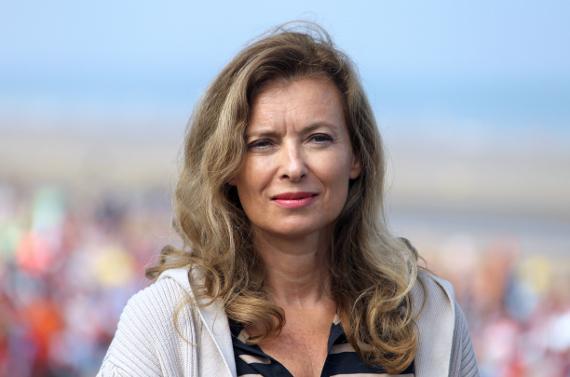 Valérie Trierweilerfödd 1965journalistebor i Parisbor med den franska presidentenhar 3 sönerhar en röd Volvotycker om pizzatycker inte om soppa